Notice of Meeting
of the Touch Football Supporter Group 
to be held on Notice is hereby given that the St Paul's School Touch Football Supporter Group, of the St Paul’s School Supporters’ Association, will hold its Annual General Meeting on Wednesday 18th November 2020 at 6.30pm in the Library.  All Parents, Carers and Supporters are welcome to attend this meeting and are eligible to both nominate for the Committee position outlined below, and vote on the election of Officers to that position. Nominations are invited for the following positions on the Committee: PresidentVice PresidentTreasurerSecretaryNominations should be made in writing on the form below and lodged with the President by . All nominations must be proposed and seconded by persons eligible to vote at the subsequent elections. This can be done on the night of the meeting should you wish to nominate.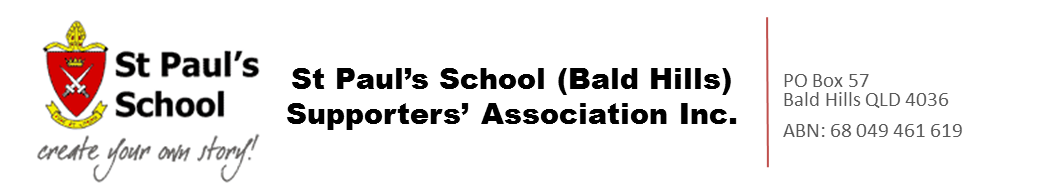                                                   NOMINATION FORM – 2020                              St Paul's School Touch Football Supporter Group Please complete and return this form to the President (email address) by   or bring along to the meeting.POSITION: _______________________________________________________________ NOMINEE: ___________________________     __________________________________ 
                                                      (Print Name and Signature) 

NOMINATED BY: ______________________    ___________________________________ 
                                                      (Print Name and Signature) SECONDED BY: ________________________    __________________________________ 
                                                      (Print Name and Signature)